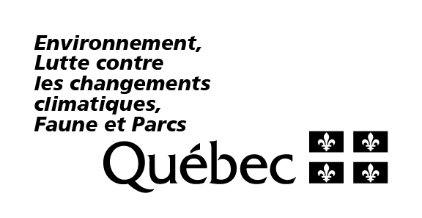 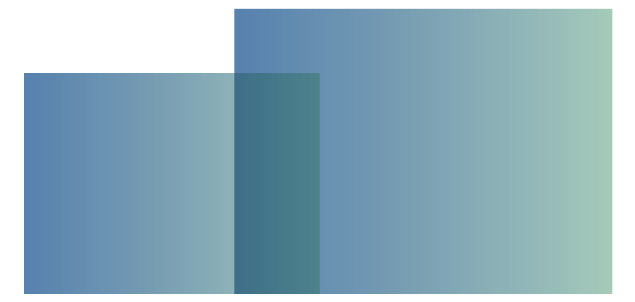 ÉCOPERFORMANCEPROJETS DE REMISE AU POINT DES SYSTÈMES MÉCANIQUES DE BÂTIMENTSRAPPORT D’ANALYSEDescriptionComment préparer ce documentLe ministère de l’Environnement, de la Lutte contre les changements climatiques, de la Faune et des Parcs (MELCCFP) met le présent gabarit à votre disposition pour assurer une certaine uniformité dans la préparation des documents que les participants doivent produire. Une fois rempli, ce document constituera une description de l’analyse ÉcoPerformance pour les projets de remise au point des systèmes mécaniques de bâtiments complète et conforme aux exigences du programme. Le gabarit est en format Word. Vous n’avez qu’à remplir chacune des sections, sans tenir compte du nombre de caractères utilisés. Si une section ne s’applique pas à votre projet, vous n’avez qu’à y inscrire la mention « sans objet ». Des instructions ont été ajoutées au début de certaines sections du gabarit afin d’en faciliter la compréhension. Ces instructions peuvent être retirées du document final.Une fois le gabarit rempli, actualisez la table des matières à l’aide de l’outil de mise à jour de votre logiciel.Instructions au participantDans le cadre du programme ÉcoPerformance – projets de remise au point des systèmes mécaniques de bâtiment, vous devez élaborer et fournir une description de l’analyse suivant la structure présentée dans le présent document. Toutefois, si vous détenez un rapport d’analyse rédigé par un consultant dans lequel apparaissent les renseignements exigés ici, vous n’aurez pas à produire cette description. Il en va de même si vous avez rempli le Formulaire II – Plan simplifié d’Énergir pour son programme de Remise au point des systèmes mécanique de bâtiments.MINISTÈRE DE L’ENVIRONNEMENT, DE LA LUTTE CONTRE
LES CHANGEMENTS CLIMATIQUES, DE LA FAUNE ET DES PARCSAdresse courriel : transitionenergetique.affaires@mern.gouv.qc.caVersion du 3 octobre 2023 Ministère de l’Environnement, de la Lutte contre les changements climatiques, de la Faune et des ParcsSection 1. Détails de l’analyseDescription des activités réalisées à l’intérieur du bâtimentDécrivez brièvement votre organisation et ses activités principales.Description générale du bâtimentDonnez les grandes caractéristiques du bâtiment (année de construction, superficie, occupation, etc.).Section 2. Liste des systèmes mécaniques de bâtimentsVentilationChauffage et refroidissementÉléments terminaux et autres, si applicables (valves, serpentins, boîtes VAV, etc.)Eau chaude domestique et procédésSection 3. Échéancier et estimation des coûtsÉchéancier et coûts prévus (à remplir lors du dépôt de la demande d’aide financière)AnnexesTout document à l’appui de votre description d’analyse peut être joint en annexe, de même que toute information permettant de compléter ou de préciser les données apparaissant dans l’une ou l’autre des sections précédentes.Participant :Numéro de dossier :Titre du projet :Site du projet :Rédigé par :Date :Signature du rédacteurNom de l’agent accrédité en remise au point des systèmes mécaniques de bâtiments :Nom de l’agent accrédité en remise au point des systèmes mécaniques de bâtiments :NomDescriptionSource d’énergieCapacitéUnitésVisé par une investigation (oui-non)Méthode d’investigation employée, y compris les tâches attribuées à l’opérateur des systèmesMéthode d’investigation employée, y compris les tâches attribuées à l’opérateur des systèmesMéthode d’investigation employée, y compris les tâches attribuées à l’opérateur des systèmesMéthode d’investigation employée, y compris les tâches attribuées à l’opérateur des systèmesMéthode d’investigation employée, y compris les tâches attribuées à l’opérateur des systèmesMéthode d’investigation employée, y compris les tâches attribuées à l’opérateur des systèmesNomDescriptionSource d’énergieCapacitéUnitésVisé par une investigation (oui-non)Méthode d’investigation employée, y compris les tâches attribuées à l’opérateur des systèmesMéthode d’investigation employée, y compris les tâches attribuées à l’opérateur des systèmesMéthode d’investigation employée, y compris les tâches attribuées à l’opérateur des systèmesMéthode d’investigation employée, y compris les tâches attribuées à l’opérateur des systèmesMéthode d’investigation employée, y compris les tâches attribuées à l’opérateur des systèmesMéthode d’investigation employée, y compris les tâches attribuées à l’opérateur des systèmesNomDescriptionSource d’énergieCapacitéUnitésVisé par une investigation (oui-non)Méthode d’investigation employée, y compris les tâches attribuées à l’opérateur des systèmesMéthode d’investigation employée, y compris les tâches attribuées à l’opérateur des systèmesMéthode d’investigation employée, y compris les tâches attribuées à l’opérateur des systèmesMéthode d’investigation employée, y compris les tâches attribuées à l’opérateur des systèmesMéthode d’investigation employée, y compris les tâches attribuées à l’opérateur des systèmesMéthode d’investigation employée, y compris les tâches attribuées à l’opérateur des systèmesNomDescriptionSource d’énergieCapacitéUnitésVisé par une investigation (oui-non)Méthode d’investigation employée, y compris les tâches attribuées à l’opérateur des systèmesMéthode d’investigation employée, y compris les tâches attribuées à l’opérateur des systèmesMéthode d’investigation employée, y compris les tâches attribuées à l’opérateur des systèmesMéthode d’investigation employée, y compris les tâches attribuées à l’opérateur des systèmesMéthode d’investigation employée, y compris les tâches attribuées à l’opérateur des systèmesMéthode d’investigation employée, y compris les tâches attribuées à l’opérateur des systèmesPhaseDate de débutDate de finIngénierie et honorairesInvestigationImplantationTransfertSuivi – année 1Suivi – année 2Autre phase, si applicableCommentaires